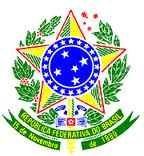 UNIVERSIDADE FEDERAL DE JUIZ DE FORAFACULDADE DE ADMINISTRAÇÃO E CIÊNCIAS CONTÁBEISTermo de Declaração de Autenticidade de AutoriaDeclaro, sob as penas da lei e para os devidos fins, junto à Universidade Federal de Juiz de Fora, que meu Trabalho de Conclusão de Curso é original, de minha única e exclusiva autoria e não se trata de cópia integral ou parcial de textos e trabalhos de autoria de outrem, seja em formato de papel, eletrônico, digital, audiovisual ou qualquer outro meio.Declaro ainda ter total conhecimento e compreensão do que é considerado plágio, não apenas a cópia integral do trabalho, mas também parte dele, inclusive de artigos e/ou parágrafos, sem citação do autor ou de sua fonte. Declaro por fim, ter total conhecimento e compreensão das punições decorrentes da prática de plágio, através das sanções civis previstas na lei do direito autoral¹ e criminais previstas no Código Penal², além das cominações administrativas e acadêmicas que poderão resultar em reprovação no Trabalho de Conclusão de Curso.Juiz de Fora, ______ de __________________ de 201_.________________________________________________[Nome completo do autor]______________________¹ LEI Nº 9.610, DE 19 DE FEVEREIRO DE 1998. Altera, atualiza e consolida a legislação sobre direitos autorais e dá outras providências.² Art. 184. Violar direitos de autor e os que lhe são conexos: Pena - detenção, de 3 (três) meses a 1 (um) ano ou multa.